ROSPORTENS VENNERPÅMELDINGSSKJEMA TIL SUPPORTERTUR TIL EM I SZEGED25.04.24 – 28.04.24JEG HAR BETALT KR. …………………. I DEPOSITUMSKJEMA SENDES:Rosportens.venner@gmail.comSAMTIDIG BETALES DEPOSITUM TIL KONTO 5134.06.13671«FØRSTEMANN TIL MØLLA» FÅR PLASS PÅ TUREN, VI HAR 11 DOBBELT-/ TOMANNSROM, SOM OGSÅ KAN BENYTTES SOM ENKELTROM. MEDLEMMER I ROSPORTENS VENNER HAR FØRSTE PRIORITET.Har du meldt deg på, og betalt etter at turen er fullbooket, vil depositum bli refundert.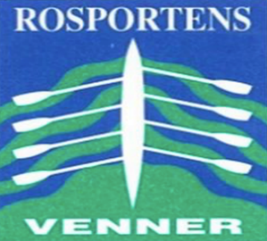 FORNAVN (som står i passet)ETTERNAVN (som står i passet)FØDSELSDATOMOBILNUMMERMAILADRESSELOW FARE - (håndbagasje)Kryss av       JA / NEIFLEX - (innsjekket bagasje)Kryss av       JA / NEIØNSKER Å DELE ROM MED 